ORT
xxx
GEBURTSDATUM
xxx
INTERIM SEIT
xxxx
KONTAKTDATEN:
xxxx
xxxx
xxxxVORNAME 
NACHNAME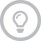 EXPERTISEThema 1Thema 2Thema 3Thema 4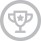 RELEVANTE PROJEKTERFAHRUNGThema 1Thema 2Thema 3Thema 4Thema 5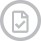 WAS ZEICHNET MICH AUS?Thema 1Thema 2Thema 3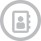 RAHMENDATEN Thema 1Thema 2